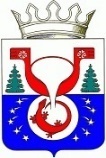 ТЕРРИТОРИАЛЬНАЯ ИЗБИРАТЕЛЬНАЯ КОМИССИЯОМУТНИНСКОГО РАЙОНАКИРОВСКОЙ ОБЛАСТИПОСТАНОВЛЕНИЕг. ОмутнинскОб определении результатов выборов депутатов Белореченской сельской Думы Омутнинского района Кировской области пятого созыва по Белореченскому семимандатному избирательному округу 11 сентября 2022 года Руководствуясь статьей 62 Закона Кировской области «О выборах депутатов представительных органов и глав муниципальных образований в Кировской области», на основании постановления Избирательной комиссии Кировской области от 25.01.2011 № 83/685 «О возложении полномочий избирательных комиссий сельских поселений на территориальную избирательную комиссию Омутнинского района», постановления территориальной избирательной комиссии Омутнинского района Кировской области от 14.06.2022 №38/366 «О возложении полномочий окружных избирательных комиссий на территориальную избирательную комиссию Омутнинского района Кировской области при проведении выборов депутатов Омутнинской городской Думы Омутнинского района Кировской области пятого созыва, Восточной городской Думы Омутнинского района Кировской области шестого созыва, Песковской поселковой Думы Омутнинского района Кировской области  пятого созыва, Белореченской  сельской Думы Омутнинского района Кировской области пятого созыва, Залазнинской сельской Думы Омутнинского района Кировской области пятого о созыва, Леснополянской сельской Думы Омутнинского района Кировской области шестого созыва, Чернохолуницкой сельской Думы Омутнинского района Кировской области пятого созыва, Шахровской сельской Думы Омутнинского района Кировской области пятого созыва 11 сентября 2022 года» и на основании протоколов об итогах голосования участковых избирательных комиссий территориальная избирательная комиссия Омутнинского района Кировской области ПОСТАНОВЛЯЕТ:Признать выборы депутатов Белореченской сельской Думы Омутнинского района Кировской области пятого созыва по Белореченскому семимандатному избирательному округу состоявшимися и результаты выборов действительными.Признать избранными депутатами Белореченской сельской Думы Омутнинского района Кировской области пятого созыва  зарегистрированных кандидатов, получивших наибольшее число голосов избирателей, принявших участие в голосовании по Белореченскому семимандатному избирательному округу: 3. Известить зарегистрированных кандидатов:об избрании депутатами Белореченской сельской Думы Омутнинского района Кировской области пятого созыва по Белореченскому семимандатному избирательному округу и необходимости не позднее 19 сентября 2022 года представления в территориальную избирательную комиссию документов, предусмотренных ч. 1 ст. 631 Закона Кировской области «О выборах депутатов представительных органов и глав муниципальных образований в Кировской области», о прекращении полномочий, несовместимых со статусом депутата Белореченской сельской Думы Омутнинского района Кировской области пятого созыва .      4. Направить данные о результатах выборов в течение одних суток  в средства массовой информации печатное издание «Наша жизнь газета Омутнинского района».      5.  Опубликовать настоящее постановление на официальном Интернет - сайте муниципального образования Омутнинский муниципальный район Кировской области (omutninsky.ru).14.09.2022№55/ 531-Абашева Рафика Равильевича;-Кошурникову Елену Геннадьевну;-Кирячек Светлану Васильевну;-Аскерова Ибадата Танарверди оглы;-Макарову Татьяну Владимировну;-Гроица Руслана Ивановича;-Коробова Юрия Павловича.-Абашева Рафика Равильевича;-Кошурникову Елену Геннадьевну;-Кирячек Светлану Васильевну;-Аскерова Ибадата Танарверди оглы;-Макарову Татьяну Владимировну;-Гроица Руслана Ивановича;-Коробова Юрия ПавловичаПредседатель территориальной избирательной комиссии Омутнинского района Е.В. Суровцева Секретарьтерриториальной избирательной комиссии Омутнинского района  Е.И. Корякина